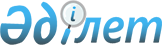 "Спорт түрлері бойынша Қазақстан Республикасы құрама командаларының (спорт түрлері бойынша ұлттық құрама командалардың) құрамына кіретін спортшыларға, олардың жаттықтырушыларына, сондай-ақ спорттың ойналатын түрлері бойынша Қазақстан Республикасы құрама командаларының (ұлттық құрама командалардың) құрамдарында қатысатын спортшыларға, олардың жаттықтырушыларына және клубтық командалардың жетекшілеріне ай сайынғы ақшалай жабдықталым төлемдерінің мөлшерін бекіту туралы" Шымкент қаласы әкімдігінің 2018 жылғы 12 қарашадағы № 248 қаулысына өзгеріс енгізу туралыШымкент қаласы әкімдігінің 2024 жылғы 19 маусымдағы № 2932 қаулысы. Шымкент қаласының Әділет департаментінде 2024 жылғы 20 маусымда № 214-17 болып тіркелді
      Шымкент қаласының әкімдігі ҚАУЛЫ ЕТЕДІ:
      1. "Спорт түрлері бойынша Қазақстан Республикасы құрама командаларының (спорт түрлері бойынша ұлттық құрама командалардың) құрамына кіретін спортшыларға, олардың жаттықтырушыларына, сондай-ақ спорттың ойналатын түрлері бойынша Қазақстан Республикасы құрама командаларының (ұлттық құрама командалардың) құрамдарында қатысатын спортшыларға, олардың жаттықтырушыларына және клубтық командалардың жетекшілеріне ай сайынғы ақшалай жабдықталым төлемдерінің мөлшерін бекіту туралы" Шымкент қаласы әкімдігінің 2018 жылғы 12 қарашадағы № 248 қаулысына (Нормативтік құқықтық актілерді мемлекеттік тіркеу тізілімінде № 4778 тіркелген) мынадай өзгеріс енгізілсін:
      көрсетілген қаулыға қосымша осы қаулыға қосымшаға сәйкес жаңа редакцияда жазылсын.
      2. "Шымкент қаласының дене шынықтыру және спорт басқармасы" мемлекеттік мекемесі Қазақстан Республикасының заңнамасында белгіленген тәртіпте:
      1) осы қаулыны Шымкент қаласы Әділет департаментінде мемлекеттік тіркеуді;
      2) осы қаулыны Шымкент қаласы әкімдігінің интернет-ресурсында орналастыруды қамтамасыз етсін.
      3. Осы қаулының орындалуын бақылау Шымкент қаласы әкімінің жетекшілік ететін орынбасарына жүктелсін.
      4. Осы қаулы оның алғашқы ресми жарияланған күнінен кейін күнтізбелік он күн өткен соң қолданысқа енгізіледі. Спорт түрлері бойынша Қазақстан Республикасы құрама командаларының (спорт түрлері бойынша ұлттық құрама командалардың) құрамына кіретін спортшыларға, олардың жаттықтырушыларына, сондай-ақ спорттың ойналатын түрлері бойынша Қазақстан Республикасы құрама командаларының (ұлттық құрама командалардың) құрамдарында қатысатын спортшыларға, олардың жаттықтырушыларына және клубтық командалардың жетекшілеріне ай сайынғы ақшалай жабдықталым төлемдерінің мөлшері
      Ескертпе: 
      Төлемдер спортшы және оның жаттықтырушысымен келісім шартқа сәйкес спорттық дайындықты жалғастарған жағдайда келесі сәйкес жарыстарға дейін жүзеге асырылатын болады. Егер спортшы (немесе жаттықтарушы) бір жылдың ішінде спорттық жарыстарда, оның ішінде әртүрлі спорт түрлері бойынша бірнеше жоғары нәтиже көрсетсе, онда ақшалай жабдықталым мөлшерлері спорт түрлері бойынша ең жоғары көрсеткіштің бірі бойынша жүргізіледі.
      * - Азия ойындары құрамына кіретін, Халықаралық олимпиада комитетімен белгіленген олимпиадалық емес спорт түрлері бойынша ай сайынғы ақшалай жабдықталым төлемдерінің мөлшерлері;
      ** - Азия ойындары құрамына кірмейтін, Халықаралық олимпиада комитетімен белгіленбеген, олимпиадалық емес спорт түрлері бойынша ай сайынғы ақшалай жабдықталым төлемдерінің мөлшері.
					© 2012. Қазақстан Республикасы Әділет министрлігінің «Қазақстан Республикасының Заңнама және құқықтық ақпарат институты» ШЖҚ РМК
				
      Шымкент қаласының әкімі

Г. Сыздыкбеков
Шымкент қаласы
әкімдігінің 2024 жылғы
"19" маусымдағы № 2932
қаулысына қосымшаШымкент қаласы
әкімдігінің 2018 жылғы
"12" қарашадағы № 248
қаулысына қосымша
Олимпиадалық спорт түрлері, Паралимпиада, Сурдлимпиада және паралимпиадалық емес спорт түрлері бойынша ай сайынғы ақшалай жабдықталым төлемдерінің мөлшері
Олимпиадалық спорт түрлері, Паралимпиада, Сурдлимпиада және паралимпиадалық емес спорт түрлері бойынша ай сайынғы ақшалай жабдықталым төлемдерінің мөлшері
Олимпиадалық спорт түрлері, Паралимпиада, Сурдлимпиада және паралимпиадалық емес спорт түрлері бойынша ай сайынғы ақшалай жабдықталым төлемдерінің мөлшері
Олимпиадалық спорт түрлері, Паралимпиада, Сурдлимпиада және паралимпиадалық емес спорт түрлері бойынша ай сайынғы ақшалай жабдықталым төлемдерінің мөлшері
Олимпиадалық спорт түрлері, Паралимпиада, Сурдлимпиада және паралимпиадалық емес спорт түрлері бойынша ай сайынғы ақшалай жабдықталым төлемдерінің мөлшері
Олимпиадалық спорт түрлері, Паралимпиада, Сурдлимпиада және паралимпиадалық емес спорт түрлері бойынша ай сайынғы ақшалай жабдықталым төлемдерінің мөлшері
№
Жарыс атауы
Жүлделі орын
Төлем мөлшері
(айлық есептік көрсеткіш)
Төлем мөлшері
(айлық есептік көрсеткіш)
Төлем мөлшері
(айлық есептік көрсеткіш)
№
Жарыс атауы
Жүлделі орын
Спортшы
Жаттықтырушы
Клубтық команданың жетекшісі
1
Олимпиада ойындары, Паралимпиада ойындары, Сурдлимпиада ойындары (жазғы, қысқы)
1-орын
500 АЕК
130 АЕК
130 АЕК
1
Олимпиада ойындары, Паралимпиада ойындары, Сурдлимпиада ойындары (жазғы, қысқы)
2-орын
300 АЕК
110 АЕК
110 АЕК
1
Олимпиада ойындары, Паралимпиада ойындары, Сурдлимпиада ойындары (жазғы, қысқы)
3-орын
250 АЕК
90 АЕК
90 АЕК
2
Әлем чемпионаты (ересектер арасында)
1-орын
150 АЕК
100 АЕК
100 АЕК
2
Әлем чемпионаты (ересектер арасында)
2-орын
125 АЕК
80 АЕК
80 АЕК
2
Әлем чемпионаты (ересектер арасында)
3-орын
100 АЕК
65 АЕК
65 АЕК
3
Азия ойындары (жазғы, қысқы), Пара Азия ойындары (жазғы, қысқы), Дүниежүзілік Универсиада (жазғы, қысқы)
1-орын
130 АЕК
80 АЕК
80 АЕК
3
Азия ойындары (жазғы, қысқы), Пара Азия ойындары (жазғы, қысқы), Дүниежүзілік Универсиада (жазғы, қысқы)
2-орын
110 АЕК
60 АЕК
60 АЕК
3
Азия ойындары (жазғы, қысқы), Пара Азия ойындары (жазғы, қысқы), Дүниежүзілік Универсиада (жазғы, қысқы)
3-орын
100 АЕК
40 АЕК
40 АЕК
4
Жасөспірімдердің Олимпиада ойындары (жазғы, қысқы), Азия чемпионаты (ересектер арасында), Әлем чемпионаты (жастар арасында)
1-орын
90 АЕК
50 АЕК
50 АЕК
4
Жасөспірімдердің Олимпиада ойындары (жазғы, қысқы), Азия чемпионаты (ересектер арасында), Әлем чемпионаты (жастар арасында)
2-орын
75 АЕК
40 АЕК
40 АЕК
4
Жасөспірімдердің Олимпиада ойындары (жазғы, қысқы), Азия чемпионаты (ересектер арасында), Әлем чемпионаты (жастар арасында)
3-орын
60 АЕК
30 АЕК
30 АЕК
5
Әлем чемпионаты (жасөспірімдер арасында), Азия чемпионаты (жастар арасында)
1-орын
60 АЕК
40 АЕК
40 АЕК
5
Әлем чемпионаты (жасөспірімдер арасында), Азия чемпионаты (жастар арасында)
2-орын
50 АЕК
30 АЕК
30 АЕК
5
Әлем чемпионаты (жасөспірімдер арасында), Азия чемпионаты (жастар арасында)
3-орын
40 АЕК
25 АЕК
25 АЕК
6
Қазақстан Республикасының чемпионаты (ересектер арасында), Қазақстан Республикасының спартакиадасы (жазғы, қысқы)
1-орын
80 АЕК
30 АЕК
30 АЕК
6
Қазақстан Республикасының чемпионаты (ересектер арасында), Қазақстан Республикасының спартакиадасы (жазғы, қысқы)
2-орын
65 АЕК
25 АЕК
25 АЕК
6
Қазақстан Республикасының чемпионаты (ересектер арасында), Қазақстан Республикасының спартакиадасы (жазғы, қысқы)
3-орын
50 АЕК
20 АЕК
20 АЕК
7
Жастар ойындары (жазғы, қысқы), Қазақстан Республикасының чемпионаты (жастар арасында)
1-орын
40 АЕК
25 АЕК
25 АЕК
7
Жастар ойындары (жазғы, қысқы), Қазақстан Республикасының чемпионаты (жастар арасында)
2-орын
30 АЕК
20 АЕК
20 АЕК
7
Жастар ойындары (жазғы, қысқы), Қазақстан Республикасының чемпионаты (жастар арасында)
3-орын
20 АЕК
15 АЕК
15 АЕК
Олимпиадалық емес және ұлттық спорт түрлері спорт түрлері бойынша ай сайынғы ақшалай жабдықталым төлемдерінің мөлшері
Олимпиадалық емес және ұлттық спорт түрлері спорт түрлері бойынша ай сайынғы ақшалай жабдықталым төлемдерінің мөлшері
Олимпиадалық емес және ұлттық спорт түрлері спорт түрлері бойынша ай сайынғы ақшалай жабдықталым төлемдерінің мөлшері
Олимпиадалық емес және ұлттық спорт түрлері спорт түрлері бойынша ай сайынғы ақшалай жабдықталым төлемдерінің мөлшері
Олимпиадалық емес және ұлттық спорт түрлері спорт түрлері бойынша ай сайынғы ақшалай жабдықталым төлемдерінің мөлшері
Олимпиадалық емес және ұлттық спорт түрлері спорт түрлері бойынша ай сайынғы ақшалай жабдықталым төлемдерінің мөлшері
№
Жарыс атауы
Жүлделі орын
Төлем мөлшері
(айлық есептік көрсеткіш)
Төлем мөлшері
(айлық есептік көрсеткіш)
Төлем мөлшері
(айлық есептік көрсеткіш)
№
Жарыс атауы
Жүлделі орын
Ұлттық спорт түрлері бойынша
Олимпиадалық емес спорт түрлері бойынша *
Басқа спорт түрлері бойынша **
1
Әлем чемпионаты (ересектер арасында)
1-орын
120 АЕК
80 АЕК
70 АЕК
1
Әлем чемпионаты (ересектер арасында)
2-орын
100 АЕК
60 АЕК
50 АЕК
1
Әлем чемпионаты (ересектер арасында)
3-орын
80 АЕК
40 АЕК
30 АЕК
3
Азия ойындары (жазғы, қысқы)
1-орын
100 АЕК
80 АЕК
-
3
Азия ойындары (жазғы, қысқы)
2-орын
80 АЕК
60 АЕК
-
3
Азия ойындары (жазғы, қысқы)
3-орын
60 АЕК
40 АЕК
-
4
Азия чемпионаты (ересектер арасында), Әлем чемпионаты (жастар арасында)
1-орын
80 АЕК
60 АЕК
50 АЕК
4
Азия чемпионаты (ересектер арасында), Әлем чемпионаты (жастар арасында)
2-орын
65 АЕК
50 АЕК
40 АЕК
4
Азия чемпионаты (ересектер арасында), Әлем чемпионаты (жастар арасында)
3-орын
50 АЕК
40 АЕК
30 АЕК
5
Әлем чемпионаты (жасөспірімдер арасында), Азия чемпионаты (жастар арасында)
1-орын
60 АЕК
40 АЕК
-
5
Әлем чемпионаты (жасөспірімдер арасында), Азия чемпионаты (жастар арасында)
2-орын
50 АЕК
30 АЕК
-
5
Әлем чемпионаты (жасөспірімдер арасында), Азия чемпионаты (жастар арасында)
3-орын
30 АЕК
25 АЕК
-
6
Қазақстан Республикасының чемпионаты (ересектер арасында), Қазақстан Республикасының спартакиадасы (жазғы, қысқы)
1-орын
60 АЕК
50 АЕК
40 АЕК
6
Қазақстан Республикасының чемпионаты (ересектер арасында), Қазақстан Республикасының спартакиадасы (жазғы, қысқы)
2-орын
45 АЕК
40 АЕК
30 АЕК
6
Қазақстан Республикасының чемпионаты (ересектер арасында), Қазақстан Республикасының спартакиадасы (жазғы, қысқы)
3-орын
35 АЕК
30 АЕК
20 АЕК
7
Жастар ойындары (жазғы, қысқы), Қазақстан Республикасының чемпионаты (жастар арасында)
1-орын
40 АЕК
25 АЕК
20 АЕК
7
Жастар ойындары (жазғы, қысқы), Қазақстан Республикасының чемпионаты (жастар арасында)
2-орын
30 АЕК
-
-
7
Жастар ойындары (жазғы, қысқы), Қазақстан Республикасының чемпионаты (жастар арасында)
3-орын
20 АЕК
-
-